Session 1 : 25 juin 2020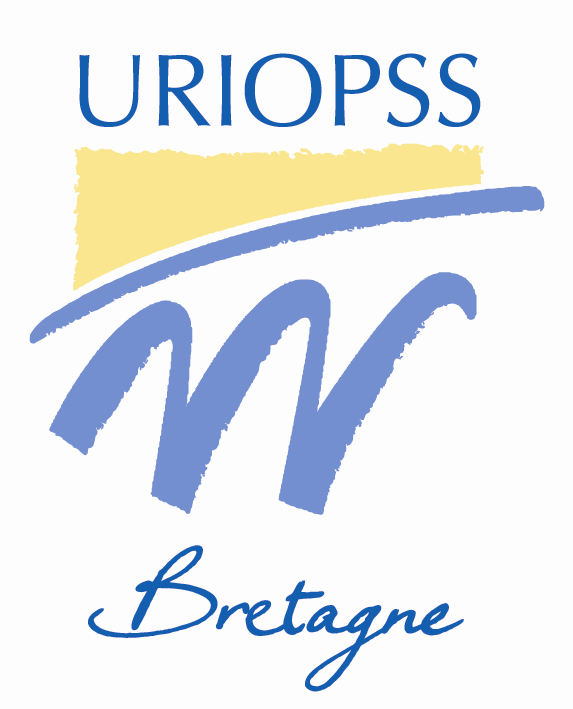 Session 2 : 26 juin 2020En ligne, via la plateforme ZOOMNous poursuivons nos temps de présentation et d’échanges autour de l’actualité sociale en cette période de crise sanitaire. Cette actualité a été dense ces dernières semaines et de nombreux dispositifs exceptionnels ont vu le jour pour faire face à l’épisode de crise sanitaire.Compte tenu de l’impact de la crise sanitaire, et au regard de l’actualité sociale, nous aborderons lors de ces rencontres :Le cadre général de l'état d'urgence sanitaire et ses conséquences en droit socialLes dates définies pour la crise sanitaire et ses conséquences majeures Les outils centraux : DUERP, plan de continuité des activités et règlement intérieurLa gestion des arrêts de travail : les différents cas d’absenceLe salarié est malade : conséquences/gestionLe salarié est vulnérable ou vit avec une personne vulnérableLe salarié doit garder ses enfantsLes mesures permettant d’éviter des licenciements Le recours généralisé au télétravail chaque fois que possibleLe recours à l’activité partielleLa prolongation de certains contrats : de nouvelles ordonnances attenduesLes mesures dérogatoires en matière de congés, absences et durée du travailLes mesures dérogatoires en matière de relations collectives : le CSE, la négociation des accords collectifs, l’agrémentLes mesures dérogatoires en matière de médecine du travail et formation professionnelleLes primes susceptibles d’être versées : Prime pouvoir d’achat, prime « covid »Nous vous proposons deux sessions de Matinées d’actualités sociales :Le JEUDI 25 juin 2020Le VENDREDI 26 juin 2020HorairesLes matinées d’actualités sociales se dérouleront de 9h30 à 12h30. AnimationElodie RUE-RIOCHE, Conseillère technique juridique de l’URIOPSS BretagneParticipation80€ par personneLieuLes matinées d’actualités sociales se dérouleront en ligne, sur la plateforme ZOOM. Le lien d’accès à la réunion, ainsi que toutes les informations nécessaires pour vous connecter vous seront communiqués après confirmation de votre inscription.www.uriopss-bretagne.frRubrique AgendaAttention, le nombre de places est limitéNous vous remercions de vous inscrire à l’aide du bulletin d’inscription à suivre.Matinées d’actualités sociales JUIN 2020